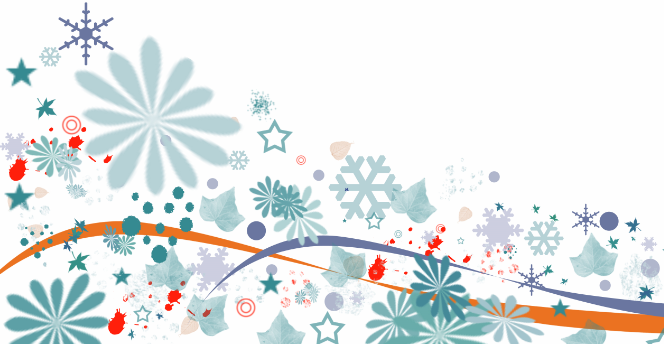     2014JanuarFebruarMärzAprilMaiJuniJuliAugustSeptemberOktoberNovemberDezember